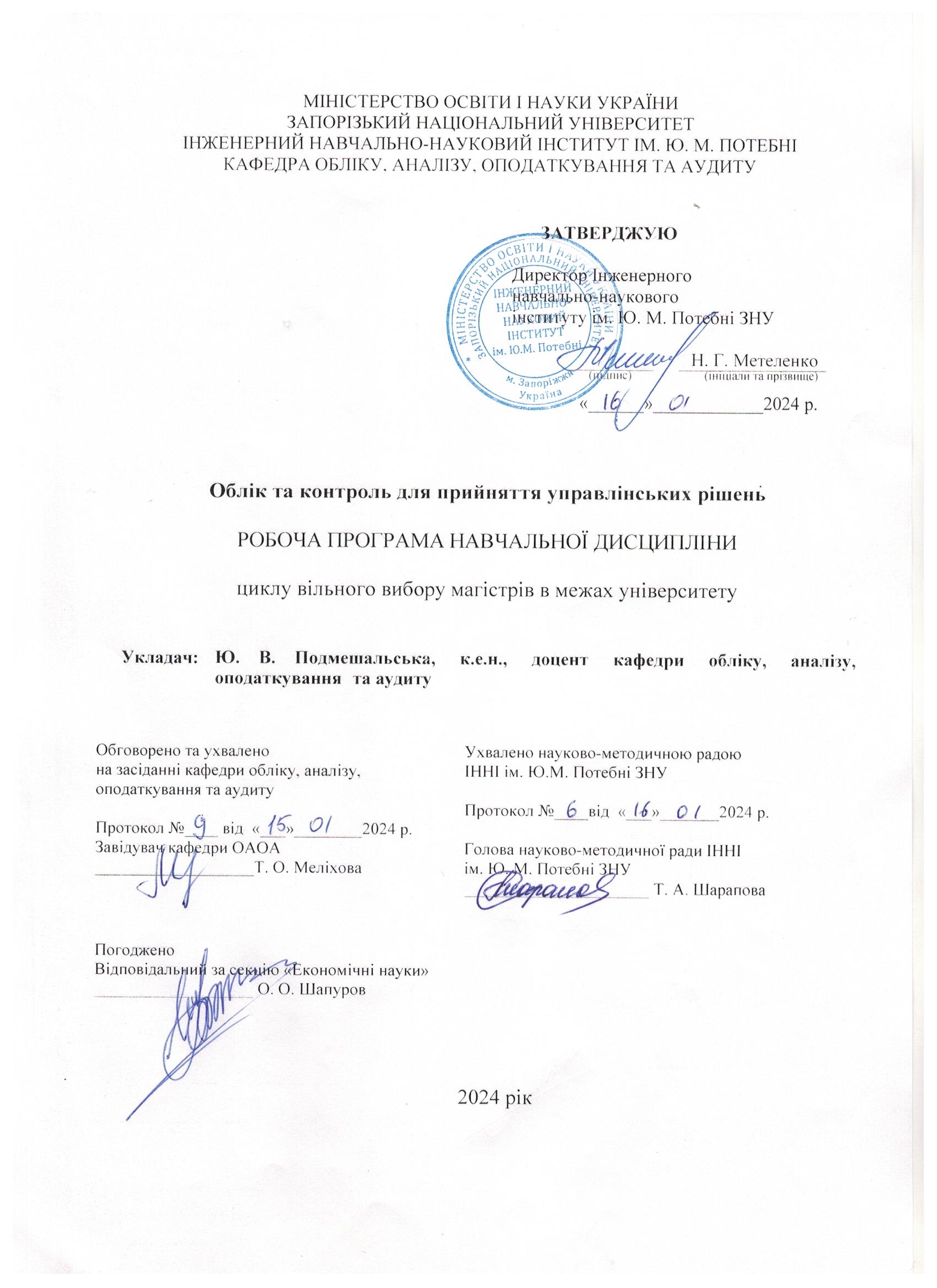 1. Опис навчальної дисципліни2. Мета та завдання навчальної дисципліни			Мета навчальної дисципліни – формування системи знань використання  інформації бухгалтерського обліку її трансформації та консолідації в управлінні підприємством, проведення контролю ефективності  управлінських рішень для підвищення ефективності діяльності підприємства.					Завдання навчальної дисципліни:- оволодіти системою знань щодо використання інформації бухгалтерського обліку  в управлінні підприємством;-  оволодіти системою знань для побудови управлінського обліку в системі бухгалтерського обліку;- навчитися збирати, обробляти, аналізувати інформацію бухгалтерського обліку для прийняття ефективних управлінських рішень;- оволодіти методологією та практикою складання управлінської бухгалтерської звітності;- навчитися планувати, організовувати, здійснювати контроль та оформлювати його результати для прийняття управлінських рішень.У результаті вивчення навчальної дисципліни студент повинен набути таких результатів навчання (знання, уміння тощо) та компетентностей:Курс «Облік та контроль для прийняття управлінських рішень» базується на дисциплінах «Облік податків та податкова звітність», «Облік суб’єктів малого підприємництва». Набуті при вивченні даного курсу знання необхідні для написання та захисту магістерської роботи, а також для подальшої дослідницької діяльності та практичної діяльності з обліку, аналізу, оподаткування та аудиту. 3. Програма навчальної дисципліниЗмістовий модуль 1. Облік в інформаційній системі управління підприємством. Облік в управлінні витратами та прийнятті управлінських рішень.Тема 1. Облік як джерело інформації для  управління підприємством. Зміст. Узгодження принципів, функцій та вимог  обліку до принципів системи управління. Мета, завдання та функції  обліку в управлінні підприємством. Управлінський облік у системі  плану рахунків, рахунки управлінського обліку. Призначення  облікової інформації  в управлінні підприємством. Якісні характеристики  облікової інформації. Методи оцінки якості облікової інформації. Аналіз релевантності облікової інформації для прийняття управлінських рішень.Тема 2. Облік в управлінні витратами та прийнятті управлінських рішень.Зміст. Сутність витрат, завдання, організація   фінансового і управлінського обліку. Взаємозв’язок  облікової інформації про витрати в фінансовому  і управлінському обліку операційної діяльності, інвестиційної діяльності, фінансової діяльності. Облік витрат за центрами відповідальності в системі управлінського обліку. Інформація фінансового обліку про витрати для прийняття ефективних управлінських рішень.Змістовий модуль 2. Облік в управлінні доходами, ціноутворенням, ризиками. Тема 3.   Облік в управлінні доходами.Зміст. Інформаційне забезпечення показників фінансової та управлінської бухгалтерської звітності для визначення доходів звітного періоду. Документальне забезпечення інформації про доходи.  Взаємозв’язок  облікової інформації про доходи в бухгалтерському і управлінському обліку операційної діяльності, інвестиційної діяльності, фінансової діяльності. Трансформація    облікової інформації для використання в управлінні доходами підприємства.Тема 4.  Облік в управлінні  ціноутворення, ризиками.Зміст.  Основні етапи цінової політики,  інформаційне, документальне забезпечення  обліковою інформацію для прийняття управлінських рішень. Забезпечення системи управління ризиками обліковою інформацією для прогнозування та їх зниженню. Визначення соціальних витрат в фінансовому і управлінському обліку, їх планування,  контроль, аналіз. Змістовий модуль 3.  Формування  управлінської бухгалтерської звітності.  Контроль в системі управління підприємством.                                              Тема 5. Формування  управлінської бухгалтерської звітності. Зміст. Поняття, призначення управлінської  бухгалтерської звітності. Склад, принципи, формування  управлінської бухгалтерської звітності.  Інформаційне забезпечення.  Методика підготовки управлінської бухгалтерської звітності.  Інтегрована управлінська звітність. Аналіз управлінської бухгалтерської звітності.Тема 6.  Контроль в системі управління підприємством.Зміст. Нормативно-правове та інформаційне забезпечення аудиту системи управління підприємством. Забезпечення процесу прийняття управлінських рішень   обліковою інформацією та ефективністю передачі облікової інформації.  Програма аудиту, аудиторські процедури, методи і способи аудиту. Робочі документи аудитора. Підсумкові документи аудитора. Звіт про проведення аудиту.Змістовий модуль 4.  Контроль в управлінні витратами діяльності. Контроль в управлінні отриманими доходами.Тема 7. Контроль в управлінні витратами діяльності.Зміст. Мета, завдання контролю операцій з обліку витрат діяльності і контролю управлінських рішень політики управління витратами. Джерела інформації фінансового і управлінського обліку. Оформлення результатів контролю для прийняття управлінських рішень.Тема 8. Контроль в управлінні отриманими доходами.Зміст. Контроль управління  політики отриманих доходів від операційної, фінансової та інвестиційної діяльності. Процедури  контролю за реалізацією готової продукції та дебіторською заборгованістю. Аналіз управлінських рішень, щодо скорочення дебіторської заборгованості. 4. Структура навчальної дисципліни 5. Теми лекційних занять 6. Теми практичних  занять 7. Самостійна роботаВиди і зміст поточних контрольних заходівПідсумковий семестровий контроль10. Рекомендована літератураОсновна 1. Голов С. Ф. Управлінський облік : підручник. Київ :  ЦНЛ. 2020. 534 с. 2. Гуцаленко Л. Управлінський облік : навч. посіб. Київ : ЦНЛ. 2020. 370 с. 3. Зелікман В. Д., Ізвєкова І. М., Соколовська Р. Б. Управлінський облік : навч. посіб. Дніпро: НМетАУ, 2017. 198 с. 4. Лишиленко О. В. Бухгалтерський управлінський облік : навч. посіб. Київ : Вид-во «Центр навчальної літератури», 2019. 254 с.5. Михальська О. Л., Швець В. Г. Управлінський облік та аналіз виробничих витрат : монографія: КНУ. Київ : Кондор, 2019. 224 с.6. Про бухгалтерський облік та фінансову звітність в Україні: Закон України від 16.07.1999 р. № 996-ХІV (зі змін. та допов.). URL: http//zakon.rada.gov.ua /laws/show/996-14.7. Про затвердження НП(С)БО 1 «Загальні вимоги до фінансової звітності»: наказ Мінфіну від 07.02.2013 р. № 73 (зі змін. та допов.). URL: http://zakon.rada.gov.ua.8. Про затвердження НП(С)БО 16 «Витрати» : наказ Мінфіну від 31.12.99 р. № 318 (зі змін. та допов.). URL: http://zakon.rada.gov.ua.9. Фаріон І. Д., Писаренко Т. М. Управлінський облік: підручник. Київ : ЦНЛ. 2020. 792 с.10. Феофанов Л. К., Подмешальська Ю. В. Троян О. В. Ціноутворення та цінова політика в управлінському обліку: навч. посіб. Запоріжжя: ЗДІА, 2018. 134 с.Додаткова1. Макаренко А. П., Меліхова Т. О., Подмешальська Ю. В., Чакалова Н. С. Бухгалтерський облік : навч. посіб. Запоріжжя : ЗДІА, 2018. 602 с.2. МакаренкоА. П., Панченко О. М., Бескоста Г. М. Фінансовий облік 1: навч. посіб. для ВНЗ рек. МОН України. 2-ге вид., перероб. i доп.                Запоріжжя : ЗДІА, 2017. 400 c.3. Макаренко А. П., Меліхова Т. О., Бескоста Г. М. Фінансовий облік II : навч.-метод. посіб. Запоріжжя : ЗДІА, 2014. 288 c.4. Подмешальська Ю. В. Меліхова Т. О. , Чакалова Н. С. Бухгалтерський облік : навч.-метод. посіб. Запоріжжя : ЗДІА, 2017. 400 c. 5. Подмешальська Ю. В., Феофанов Л. К., Романова О. В. Облік та контроль адміністративних витрат на торгівельному підприємстві для прийняття управлінських рішень. Ефективна економіка. 2021. № 11. C. 100-113. URL: http://www.economy.nayka.com.ua/pdf/11_2021/106.pdf.6. Подмешальська Ю. В., Бабак С. С. Облік та контроль виробничих запасів для прийняття управлінських рішень на промисловому підприємстві. Інвестиції: практика та досвід. 2021. № 22. C. 83–94. URL: http://www.investplan.com.ua/pdf/22_2021/16.pdf.7. Подмешальська Ю. В., Шуваєва О. П. Удосконалення бухгалтерського та стратегічного управлінського обліку виробничих запасів на підприємстві будівельної галузі. Інвестиції: практика та досвід. 2022. № 23. C. 45-55. (Index Copernicus, Google Scholar, SIS (Scientific Indexing Services)).8. Подмешальська Ю. В., Антоненко Л. О. Бухгалтерський облік та контроль касових операцій в управлінні підприємством. Інвестиції: практика та досвід. 2022. № 24. C. 65-75.Інформаційні ресурсиІнструкція про застосування Плану рахунків бухгалтерського обліку активів, капіталу, зобов'язань і господарських операцій підприємств і організацій : наказ Мін-ва фінансів України від 30.11.99 р. №291 (зі змін. та допов.). URL: http://zakon.rada.gov.ua.Про бухгалтерський облік та фінансову звітність в Україні: Закон України від 16.07.1999 р. № 996-ХІV (зі змін. та допов.). URL: http//zakon.rada.gov.ua /laws/show/996-14Про затвердження НП(С)БО 9 «Запаси» : наказ Мінфіну від 20.10.99 р. № 246 (зі змін. та допов.). URL: http://zakon.rada.gov.ua.Про затвердження НП(С)БО 16 «Витрати» : наказ Мінфіну від 31.12.99 р. № 318 (зі змін. та допов.). URL: http://zakon.rada.gov.ua.Управлінський облік : електрон. курс :  URL: https://moodle.znu.edu.ua/course/ view.php?id=8179.Галузь знань, спеціальність, освітня програма, рівень вищої освітиНормативні показники для планування і розподілу дисциплін на змістові модуліХарактеристика навчальної дисципліниХарактеристика навчальної дисципліниГалузь знань, спеціальність, освітня програма, рівень вищої освітиНормативні показники для планування і розподілу дисциплін на змістові модуліденна форма здобуття освітизаочна  форма здобуття освітиГалузь знань07 «Управління та адміністрування»Кількість кредитів – 3ВибірковаВибірковаГалузь знань07 «Управління та адміністрування»Кількість кредитів – 3Цикл дисциплін Блок дисциплін вільного вибору студента в межах спеціальності  Цикл дисциплін Блок дисциплін вільного вибору студента в межах спеціальності  Спеціальність071 «Облік та оподаткування»Загальна кількість годин – 90Рік підготовки:Рік підготовки:Спеціальність071 «Облік та оподаткування»Загальна кількість годин – 902 –й3 семестр 2 –й3 семестр Спеціальність071 «Облік та оподаткування»Загальна кількість годин – 90ЛекціїЛекціїОсвітньо-професійна програма«Облік, аналіз, контроль в управлінні підприємством»Змістових модулів – 422 год.8 год.Освітньо-професійна програма«Облік, аналіз, контроль в управлінні підприємством»Змістових модулів – 4ПрактичніПрактичніОсвітньо-професійна програма«Облік, аналіз, контроль в управлінні підприємством»Змістових модулів – 4--Освітньо-професійна програма«Облік, аналіз, контроль в управлінні підприємством»Кількість поточних контрольних заходів – 8Самостійна роботаСамостійна роботаОсвітньо-професійна програма«Облік, аналіз, контроль в управлінні підприємством»Кількість поточних контрольних заходів – 868 год.82 год.Освітньо-професійна програма«Облік, аналіз, контроль в управлінні підприємством»Кількість поточних контрольних заходів – 8Вид підсумкового семестрового контролю:залікВид підсумкового семестрового контролю:залікРівень вищої освіти:магістерськийКількість поточних контрольних заходів – 8Вид підсумкового семестрового контролю:залікВид підсумкового семестрового контролю:залікЗаплановані робочою програмою результати навчання та компетентностіМетоди і контрольні заходи12Загальні компетентності:ЗК 01. Вміння виявляти, ставити та вирішувати проблеми.ЗК 03. Навички використання інформаційних і комунікаційних технологій.ЗК 04. Здатність проведення досліджень на відповідному рівні. ЗК 05. Здатність генерувати нові ідеї (креативність). ЗК 06. Здатність до пошуку, оброблення та аналізу інформації з різних джерел. ЗК 10. Здатність діяти на основі етичних міркувань (мотивів).ЗК 11. Здатність оцінювати та забезпечувати якість виконуваних робіт.Методи:Наочні методи (схеми, моделі, алгоритми).Словесні методи (лекція, пояснення, робота з підручником).Практичні методи (творчі завдання, контрольні, складання схем і алгоритмів).Логічні методи (індуктивні, дедуктивні, створення проблемної ситуації).Проблемно-пошукові методи (репродуктивні).Метод формування пізнавального інтересу (навчальна дискусія, створення цікавих ситуацій).Спеціальні (фахові, предметні) компетентності:СК 07. Здатність формулювати завдання, удосконалювати методики та впроваджувати сучасні методи фінансового та управлінського обліку, аналізу, аудиту і оподаткування у відповідності зі стратегічними цілями підприємства.СК 09. Здатність здійснювати діяльність з консультування власників, менеджменту підприємства та інших користувачів інформації  у сфері обліку, аналізу, контролю, аудиту, оподаткування.СК 10. Здатність проводити наукові дослідження з метою вирішення актуальних завдань теорії, методики, організації та практики обліку, аудиту, аналізу, контролю та оподаткування.Методи:Дослідницький (самостійна робота, проекти).Наочні методи (схеми, моделі, алгоритми).Проблемно-пошукові методи (репродуктивні).Практичні методи (творчі завдання, контрольні, складання схем і алгоритмів).Логічні методи (індуктивні, дедуктивні, створення проблемної ситуації).Метод формування пізнавального інтересу (навчальна дискусія, створення цікавих ситуацій).Програмні результати навчання: ПР 15. Застосовувати наукові методи досліджень у сфері обліку, аудиту, аналізу, контролю та оподаткування та імплементувати їх у професійну діяльність та господарську практику.ПР 16. Здійснювати публічні ділові і наукові комунікації задля вирішення комунікативних завдань державною та іноземними мовами.ПР 17. Готувати й обґрунтовувати висновки задля консультування власників, менеджменту суб’єкта господарювання та інших користувачів інформації у сфері обліку, аналізу, контролю, аудиту, оподаткування.ПР 18. Дотримуватися норм професійної та академічної етики, підтримувати врівноважені стосунки з членами колективу (команди), споживачами, контрагентами, контактними аудиторіями.ПР 19. Вміти проектувати, планувати і проводити пошукові і розвідувальні роботи, здійснювати їх інформаційне, методичне, матеріальне, фінансове та кадрове забезпечення.Методи контролю і самоконтролю (усний, письмовий, програмований, лабораторно-практичний).Контрольні заходи:Теоретичне тестування за змістовим модулем. Виконання та захист практичних завдань, екзамен.Змісто-вий модульУсьогогодинАудиторні (контактні) годиниАудиторні (контактні) годиниАудиторні (контактні) годиниАудиторні (контактні) годиниАудиторні (контактні) годиниАудиторні (контактні) годиниСамостійна робота, годСамостійна робота, годСистема накопичення балівСистема накопичення балівСистема накопичення балівЗмісто-вий модульУсьогогодинУсього годин дф.Усього годин зф.Лекційні заняття, годЛекційні заняття, годПрактичнізаняття, годПрактичнізаняття, годСамостійна робота, годСамостійна робота, годТеор.зав-ня, к-ть балівПракт.зав-ня,к-ть балівУсього балівЗмісто-вий модульУсьогогодинУсього годин дф.Усього годин зф.дф.зф.дф.зф.дф.зф.Теор.зав-ня, к-ть балівПракт.зав-ня,к-ть балівУсього балів123456789101112131155252--101266122155252--101288163155252--101288164157272--8168816Усього за змістові модулі60228228--3852303060Підсум-ковий семестр-овий контрользалік3030304040Загалом909090909090909090100100100№змістового модулю Назва темиКількістьгодинКількістьгодин№змістового модулю Назва темид.ф.з.ф.2 семестрЗМ1Облік в інформаційній системі управління підприємством. Облік в управлінні витратами та прийнятті управлінських рішень.52ЗМ2Облік в управлінні доходами, ціноутворенням, ризиками. 52ЗМ3Формування  управлінської бухгалтерської звітності.  Контроль в системі управління підприємством.52ЗМ4Контроль в управлінні витратами діяльності. Контроль в управлінні отриманими доходами.72РазомРазом228№змістового модулюНазва темиКількістьгодинКількістьгодин№змістового модулюНазва темид.ф.з.ф.2 семестрЗМ1Облік в інформаційній системі управління підприємством. Облік в управлінні витратами та прийнятті управлінських рішень.--ЗМ2Облік в управлінні доходами, ціноутворенням, ризиками. --ЗМ3Формування  управлінської бухгалтерської звітності.  Контроль в системі управління підприємством.--ЗМ4Контроль в управлінні витратами діяльності. Контроль в управлінні отриманими доходами.--РазомРазом№ змістового модулюНазва темиКількістьгодинКількістьгодин№ змістового модулюНазва темид.ф.з.ф.2 семестрЗМ1Облік в інформаційній системі управління підприємством. Облік в управлінні витратами та прийнятті управлінських рішень.1012ЗМ2Облік в управлінні доходами, ціноутворенням, ризиками. 1012ЗМ3Формування  управлінської бухгалтерської звітності.  Контроль в системі управління підприємством.1012ЗМ4Контроль в управлінні витратами діяльності. Контроль в управлінні отриманими доходами.816РазомРазом3852№ змістового модуляВиди поточних контрольних заходівЗміст поточного контрольного заходуКритерії оцінюванняУсього балів123451Тест 1Електронне тестування через платформу Moodle.Облік в інформаційній системі управління підприємством. Облік в управлінні витратами та прийнятті управлінських рішень.Тестові питання оцінюються:правильно/неправильно.Кількість питань – 10.Правильна відповідь оцінюється у 0,5 бала.51Практичне завдання 1:розв’язання задач Завдання передбачає: – розв’язання задач з обліку витрат на підприємстві Завдання практичної роботи за змістовим модулем оцінюється від 0 до 10 балів. Бали розраховуються пропорційно до кількості правильно виконаних студентом завдань.10Усього за ЗМ 1215 2Тест 2Електронне тестування через платформу Moodle.Облік в управлінні доходами, ціноутворенням, ризиками. Тестові питання оцінюються:правильно/неправильно.Кількість питань – 10.Правильна відповідь оцінюється у 0,5 бала.5 2Практичне завдання 2:розв’язання задачЗавдання передбачає: - розв’язання задач з обліку доходів, ціноутворення.Завдання практичної роботи за змістовим модулем оцінюється від 0 до 10 балів. Бали розраховуються пропорційно до кількості правильно виконаних студентом завдань.5Усього за ЗМ 22153Тест 3Електронне тестування через платформу Moodle.Формування  управлінської бухгалтерської звітності.  Контроль в системі управління підприємством.Тестові питання оцінюються:правильно/неправильно.Кількість питань – 10.Правильна відповідь оцінюється у 0,5 бала.53Практичне завдання 3:розв’язання задачЗавдання передбачає: - розв’язання задач з формування  управлінської бухгалтерської звітності.  Завдання практичної роботи за змістовим модулем оцінюється від 0 до 10 балів.Бали розраховуються пропорційно до кількості правильно виконаних студентом завдань.10Усього за ЗМ 32154Тест 4Електронне тестування через платформу Moodle.Контроль в управлінні витратами діяльності. Контроль в управлінні отриманими доходами.Тестові питання оцінюються:правильно/неправильно.Кількість питань – 10.Правильна відповідь оцінюється у 0,5 бала.54Практичне завдання 4:розв’язання задачЗавдання передбачає: - розв’язання задач з контролю в управлінні підприємством. Завдання практичної роботи за змістовим модулем оцінюється від 0 до 10 балів. Бали розраховуються пропорційно до кількості правильно виконаних студентом завдань.10Усього за ЗМ 4215Усього за змістові модулі860Форма Види підсумкових контрольних заходівЗміст підсумкового контрольного заходуКритерії оцінюванняУсього балів12345Залік Електронне тестування через платформу Moodle.Питання для підготовки: див. питання до ЗМ 1–4 Тестування передбачає відповідь на теоретичні питання.Тестові питання оцінюються:правильно/неправильно.Кількість питань – 20.Правильна відповідь оцінюється у 1 бал.20Залік Індивідуальне завданняІндивідуальне  завдання з складається з практичного завдання з обліку та контролю.  Індивідуальне завдання у вигляді файлів MS Excel або Ms Word необхідно завантажити на сайт системи Moodle ЗНУ.Індивідуальне завдання складається з практичного завдання, за яке студент може отримати до 10 балів, та відповідей на запитання при захисті роботи, за які студент може отримати до 10 балів.20Усього за підсумковий  семестровий контроль240